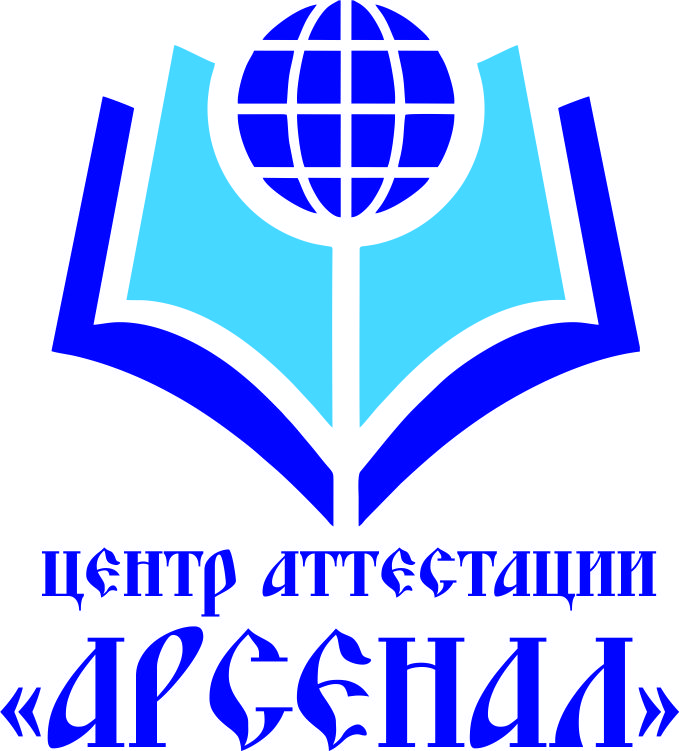                                                                                                                                   Россия, 300028  г. Тула, ул. Оружейная,д. 5-А, офис 2тел. (4872) 701-245e-mail: ca-arsenal@barsco.ruСайт компании: www. ca-arsenal.ruр/с 40702810066000008556 ТУЛЬСКОЕ ОТДЕЛЕНИЕ №8604 ПАО СБЕРБАНК Г.ТУЛА к/с 30101810300000000608БИК 047003608 ИНН 7106083426 КПП 710601001Свидетельство №00015 об аккредитации аттестующей организации для проведения проверки в целях аттестации лиц, принимаемых на работу, непосредственно связанную с обеспечением ТБ, или осуществляющих такую работу, а также обработки персональных данных отдельных категорий указанных лиц, выдано 28 августа 2018г. ФАЖТ (РОСЖЕЛДОР) до 28 августа 2021г.ТЕСТОВЫЕ ВОПРОСЫ 5 КАТЕГОРИЯ СОТБ